Potomac Conference 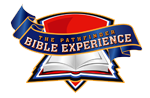 Pathfinder Bible Experience Area and Conference Level Event Team RegistrationIt is with great pleasure that I, ________________________________________________,                                                                                   Director’s Nameenter the ______________________________________________________________________                                                            PBE Team’s Name                from the _______________________________________________________________________                                                            Church/ Club’s Name   Pathfinder club into the 2018-2019 Pathfinder Bible Experience Area/ Conference Testing for the Potomac Conference. The members of this team are:_________________________________________      2.   _________________________________________      3.   _________________________________________      4.   _________________________________________      5.   _________________________________________      6.   _________________________________________Alternate: _________________________________________Coach:  __________________________________________Grader:  __________________________________________Signed: ________________________________________   Date: __________________________note: The last date to alter the above list is at team registration PBE Area level. 